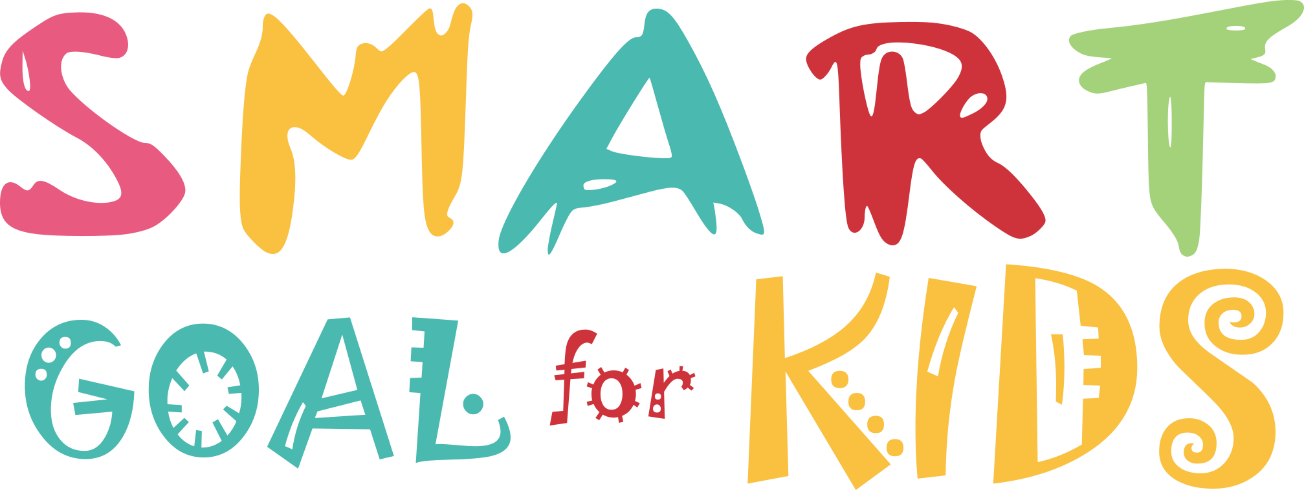 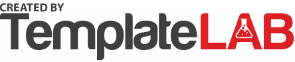 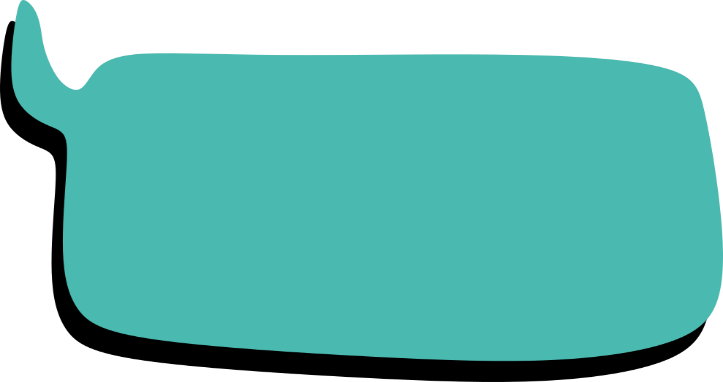 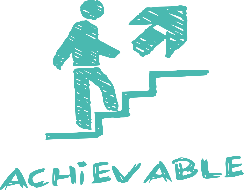 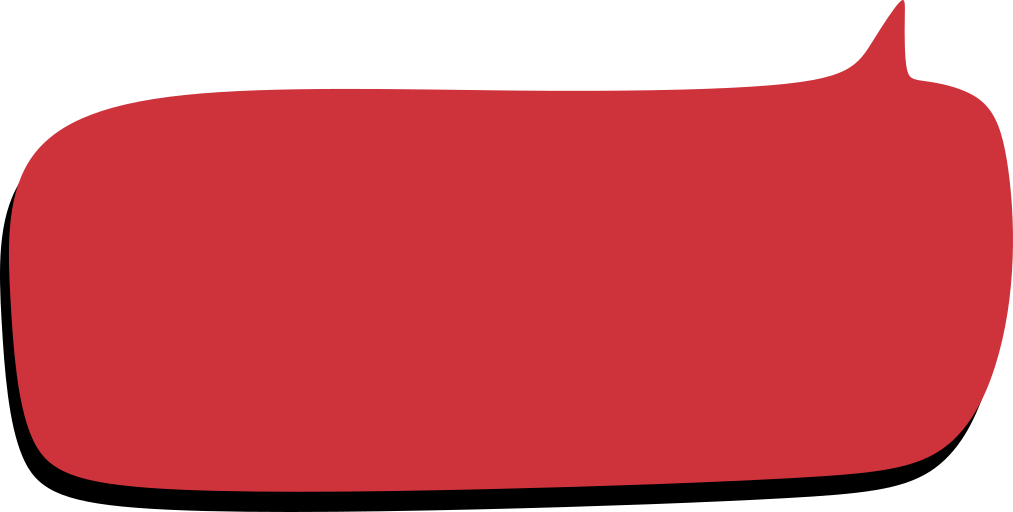 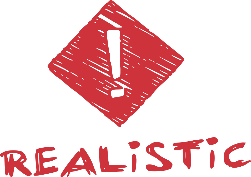 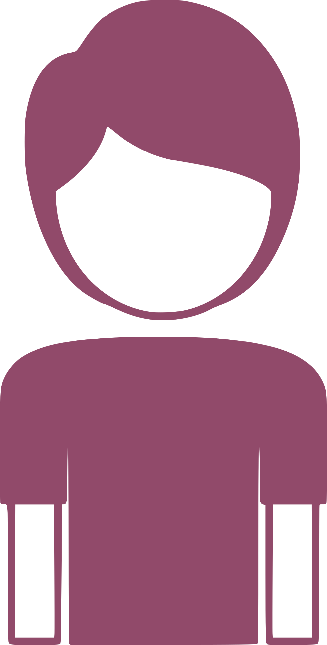 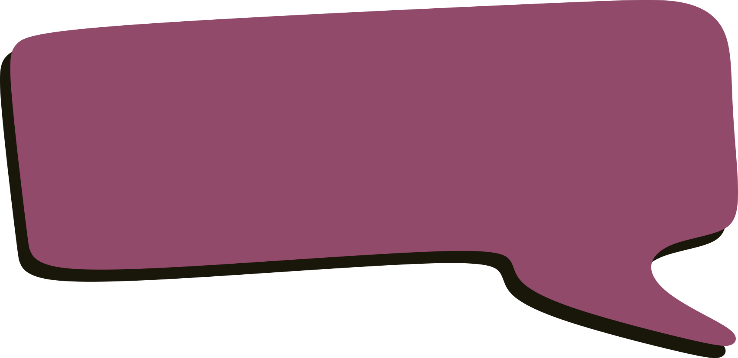 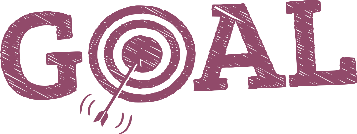 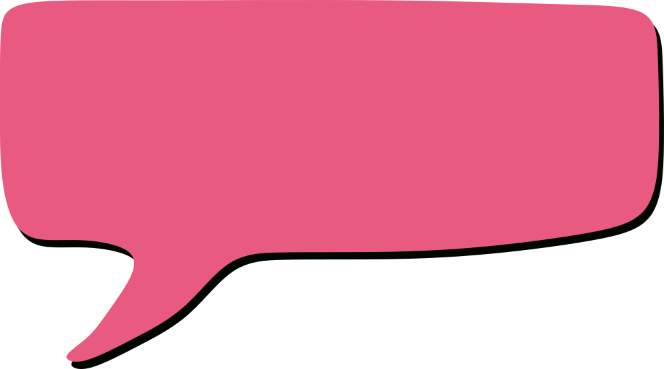 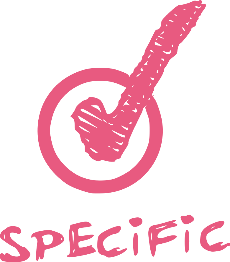 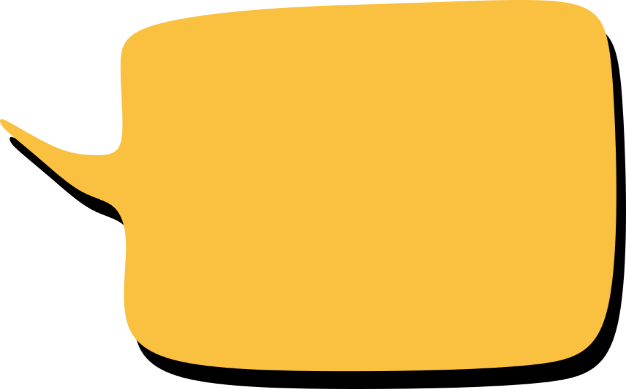 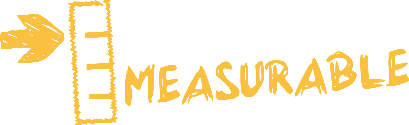 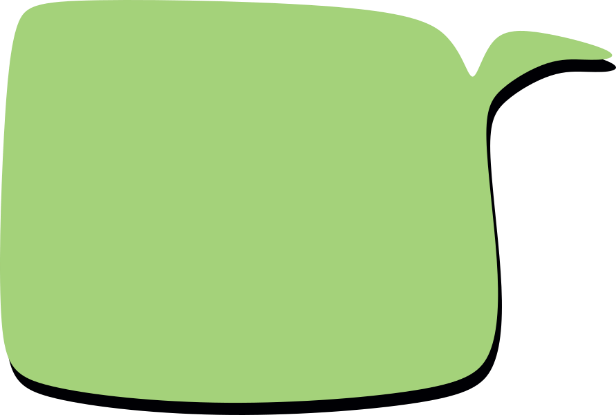 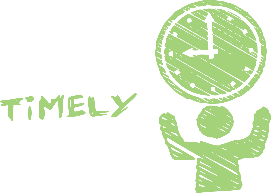 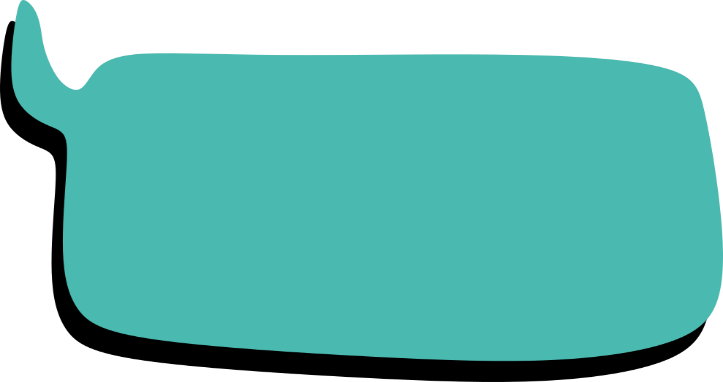 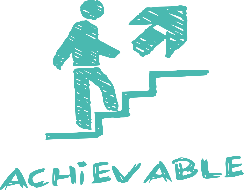 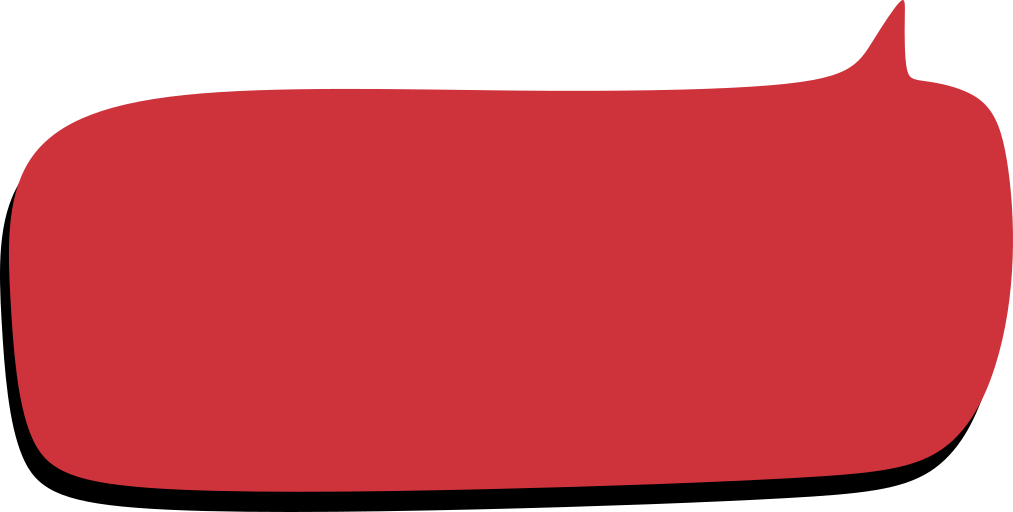 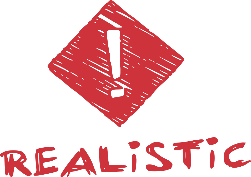 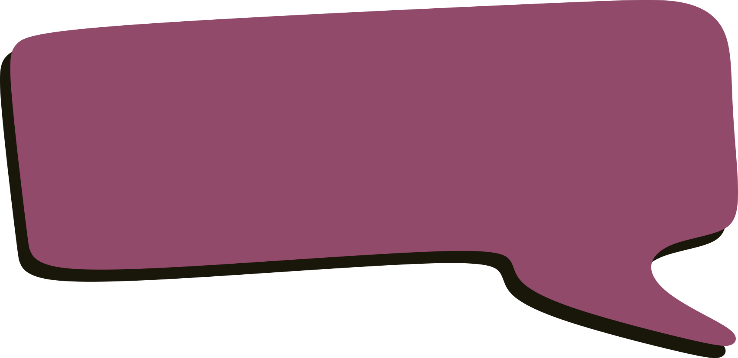 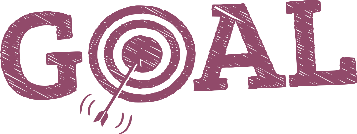 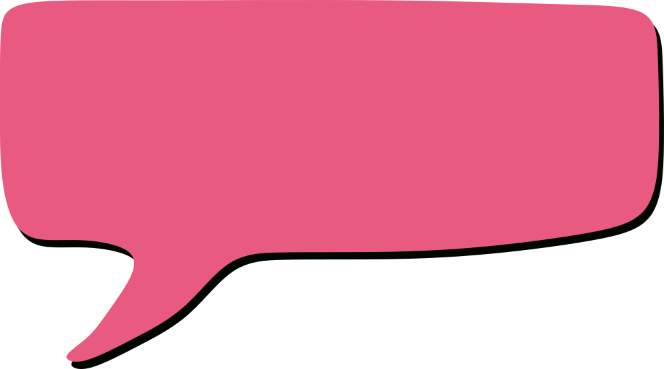 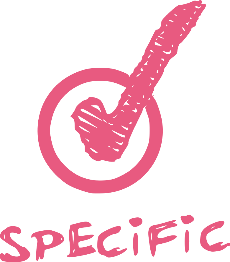 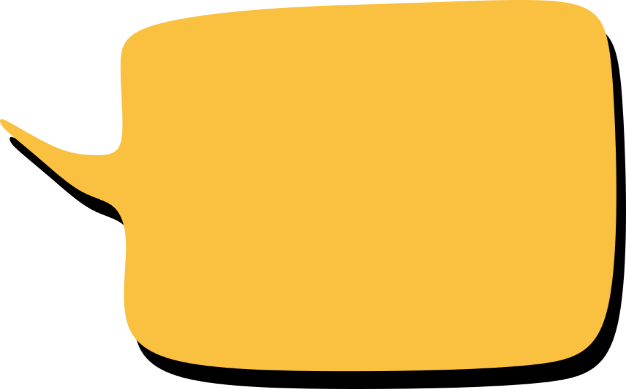 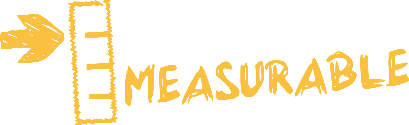 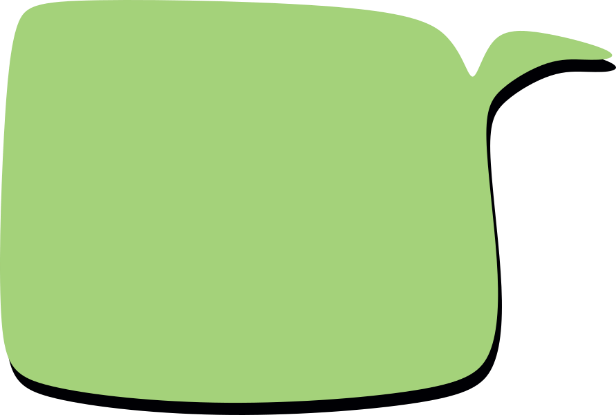 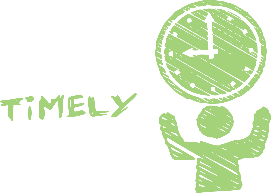 Templatelab.comTemplatelab.comTemplatelab.comTemplatelab.comTemplatelab.comTemplatelab.com